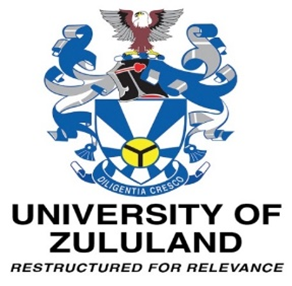                                                     DEPARTMENT OF RECREATION AND TOURISM					QUESTIONNAIRE							                                                                      Dear Respondent,This survey is aimed at ----------------------------------------------------------It will take approximately 5 to 10 minutes to complete this questionnaire. As such, your participation is voluntary and will be kept confidential, as all information collected will be used for study purposes only. Please answer all questions accurately and honestly.If you feel uncomfortable with answering certain question(s), please indicate by saying so. For the questions that you answer, your responses will be kept as confidential as possible.SECTION A:   Biographic information1.  Gender2.  Age3.  Home language4.  Programme registered for5.  Level of studySECTION B:  Provide a summary of Objective 15 Questions in line with Research Question 1 and Objective 1 (Open and closed ended)Below are examples of how closed and open-ended questions should be written. Follow these examples but align the questions with your research topic, research questions and objectives. Examples:  Please note the numbering which follow from Section A7.  Would you regard the Oribi Gorge Nature Reserve as contributing to the economic development of your area? (Closed-ended question)7.1  If your answer is “No”, briefly explain to support your response.  (Open-ended question)…………………………………………………………………………………………………………………………………………………………………………………………………………………………………………………………………………………………………………………………………………………………………………………………………………SECTION C:  Provide a summary of Objective 25 Questions in line with Research Question 2 and Objective 2 (Likert Scale)Below are examples of how questions on a Likert Scale should be written. Follow these examples but align the questions with your research topic, research questions and objectives. Examples:  Please note the numbering which follow from Section B8. On the five point scale provided in the table below, express your views on the principles underpinning ecotourism development. Mark with X in the appropriate box ranging from codes 01 to 05 with Strongly Agree as SA, Agree as A, Uncertain as U, Disagree as D, and Strongly Disagree as SD.SECTION D: Provide a summary of Objective 35 Questions in line with Research Question 3 and Objective 3 (Semantic differential scale)Below are examples of how questions on a Semantic differential Scale should be written. Follow these examples but align the questions with your research topic, research questions and objectives. Examples:  Please note the numbering which follow from Section CAn example of a semantic differential scale is the use of different types of technology used for e-learning: 9.  Please rate the extent of use of technology for teaching and learning. Your participation is highly appreciated.  Have a nice day!Male01Female0220 - 250126 - 300231 - 350335 - 400440+05IsiZulu01IsiXhosa02English03Afrikaans04Other (specify)05B. Tourism01BA Dual Major02BSc Tourism and Hospitality03Other (specify)04Level 101Level 202Level 303Other (specify)Yes01No02Not sure03StatementsSAAUDSDStatements01020304058.1 Ecotourism must be community oriented8.2 Ecotourism must involve all stakeholders including the local people 8.3 Ecotourism must acknowledge and promote the knowledge of the locals 8.4 Ecotourism must commit to the conservation and protection of the environment and natural resources8.5 Ecotourism must be planned with all stakeholders including the local peopleStatementsComfortableUnconfortableStatements01020304059.1 Moodle9.2 Emails9.3 knowledge of the locals9.4 WhatsAPP9.5 BigBlueButton